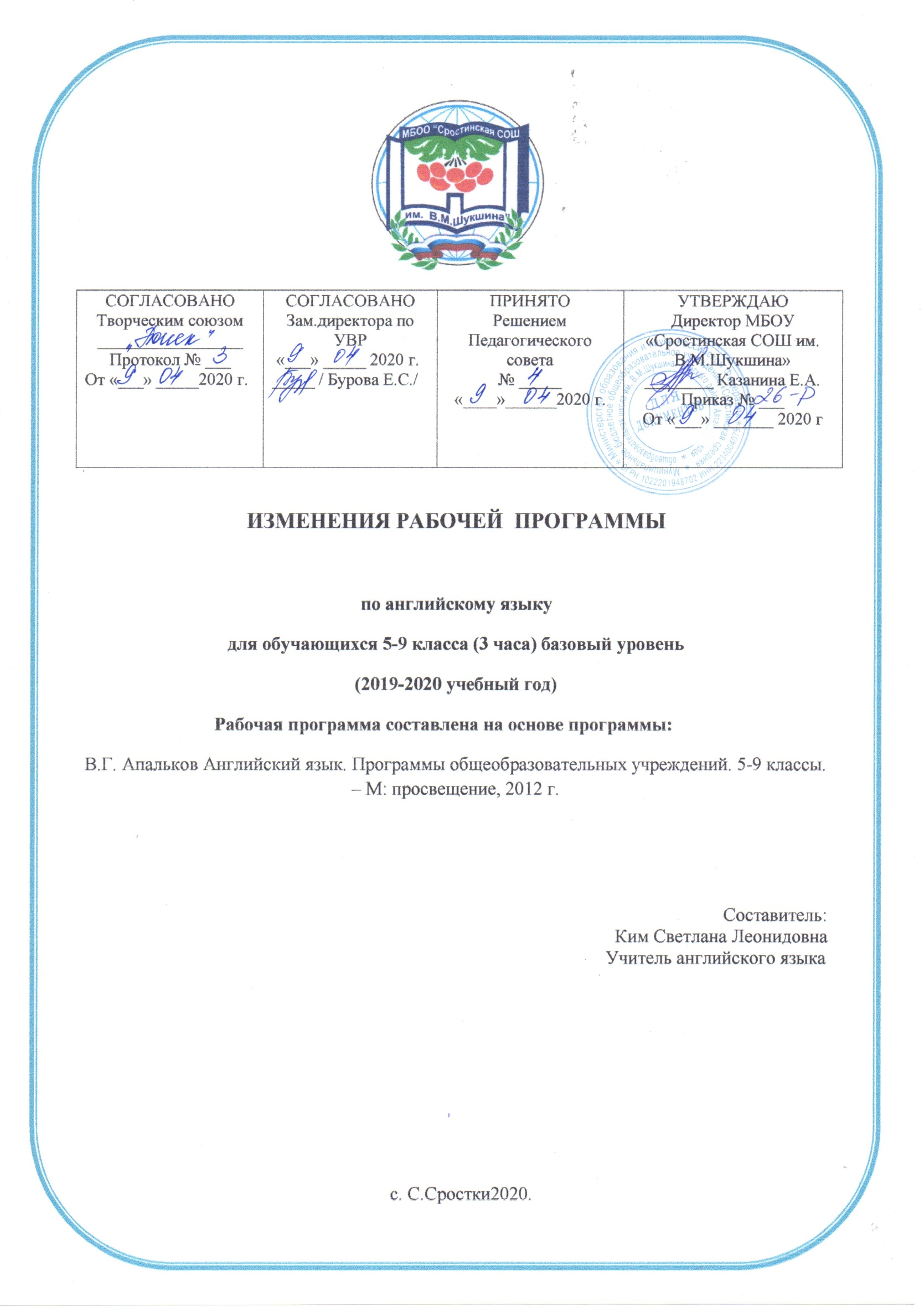 ПОЯСНИТЕЛЬНАЯ ЗАПИСКАВ целях реализации:указа Президента Российской Федерации от 02.04.2020 № 239 «О мерах по обеспечению санитарно-эпидемиологического благополучия населения на территории Российской Федерации в связи с распространением новой коронавирусной инфекции (COVID-19)», на основании приказа Министерства образования и науки Алтайского края от 03.04.2020г. №523;Приказа Министерства и науки Алтайского края № 439 от 23.03.2020 «Об организации образовательного процесса в образовательных организациях Алтайского края в условиях режима повышенной готовности»;Приказы Минобрнауки Алтайского края (от 15.03.2020 №390, от 19.03.2020 № 429, от 23.03.2020 №439, от 26.03.2020 № 466, от 03.04.2020 №523) Приказа МКУ «Комитет администрации Бийского района по образованию и дела молодежи» № 115-П от 23.03.2020 «О переходе общеобразовательных организаций на дистанционный режим обучения»; Приказа МКУ «Комитет администрации Бийского района по образованию и дела  молодежи» № 132-П от 03.04.2020 «О мерах по реализации указа Президента Российской Федерации от 02.04.2020 № 239;Приказа «О переходе на дистанционное обучение в МБОУ «Сростинская СОШ им. В. М. Шукшина» Бийского района; Положения о применении электронного обучения, дистанционных образовательных технологий при реализации образовательных программ в МБОУ «Сростинская СОШ им. В. М. Шукшина» Бийского района;Порядка работы, режима и формах обучения в МБОУ «Сростинская СОШ им. В. М. Шукшина» в период санитарно-эпидемиологического неблагополучия, связанных с распространением новой короновирусной инфекции.В связи с новыми условиями обучения взаимодействия между обучающимися и педагогическими работниками опосредовано (на расстоянии) образовательная программа будет реализовываться с применением электронного обучения и дистанционными технологиями.Начало 4 четверти перенесено на 13 апреля 2020 года. Реализация программы по предмету  английский язык должно быть осуществлено с 13 апреля 2020 года. Учебная четверть состоит из 7 рабочих недель. В связи с этим для реализации программы в полном объеме, были объединены темы:                                                        5 «а» класс  8 «а» класс9 классНазвание раздела, темыДата проведения  урокаПричина корректировкиКорректирующие мероприятияВремя проведения дистант.урокаМодуль 7 «В любую погоду»Год за годом, Одевайся правильно, Здорово!Климат Аляски13.04.20Санитарно-эпидемиологические мероприятияМодуль 7 «В любую погоду»Год за годом, Одевайся правильно, Здорово!Климат Аляски30 минутВремена годаПокупка одеждыНу и погода! 15.04.20Санитарно-эпидемиологические мероприятияВремена годаПокупка одеждыНу и погода!30 минутПроверь себяТест 7 модуля17.04Санитарно-эпидемиологические мероприятияПроверь себяТест 7 модуля30 минутМодуль 8 «Особые дни» ПраздникиГотовим сами!У меня День Рождения! День Благодарения20.04.20Санитарно-эпидемиологические мероприятияПраздникиГотовим сами!У меня День Рождения! День Благодарения30 минутПраздники и гуляньяЗаказ блюд в ресторанеКогда я готовлю на кухне22.04.20Санитарно-эпидемиологические мероприятияПраздники и гуляньяЗаказ блюд в ресторанеКогда я готовлю на кухне30 минутПроверь себя, Тест 8 модуля24.04.20Санитарно-эпидемиологические мероприятияПроверь себя, Тест 8 модуля30 минутМодуль 9 «Жить в ногу со временем» За покупками Давай пойдем Не  Оживлённые места Лондона пропустите!27.04.20Санитарно-эпидемиологические мероприятияЗа покупками Давай пойдем Не  Оживлённые места Лондона пропустите!30 минутМузей игрушек в Сергиевом  ПасадеКак пройти…? Математика29.04.20Санитарно-эпидемиологические мероприятияМузей игрушек в Сергиевом ПасадеКак пройти…? Математика30 минПроверь себя Тест 9 модуля06.04.20Санитарно-эпидемиологические мероприятияПроверь себя Тест 9 модуля30 минутПроверь себя Тест 9 модуля06.04.20Санитарно-эпидемиологические мероприятияПутешествия и отдыхЛетние удовольствияПросто запискаПоехали!30 минутМодуль 10. Каникулы Путешествия и отдыхЛетние удовольствияПросто запискаПоехали!08.04Санитарно-эпидемиологические мероприятияПутешествия и отдыхЛетние удовольствияПросто запискаПоехали!30 минутКак взять напрокат велосипед или автомобильГеография11.05.20Санитарно-эпидемиологические мероприятияКак взять напрокат велосипед или автомобильГеографияПроверь себяТест 10 модуляИтоговый тест13.05.20Санитарно-эпидемиологические мероприятияПроверь себяТест 10 модуляИтоговый тестТранспорт. Покупки. Повторение и обобщение изученного материала3030Транспорт. Покупки. Повторение и обобщение изученного материала15.05.20Санитарно-эпидемиологические мероприятияПроверь себяТест 10 модуляИтоговый тестТранспорт. Покупки. Повторение и обобщение изученного материала3030Транспорт. Покупки. Повторение и обобщение изученного материала15.05.20Санитарно-эпидемиологические мероприятияСпоём, друзья!30Споём, друзья!18.05.20Санитарно-эпидемиологические мероприятияСпоём, друзья!30Повторение разделов 5-8.20.05.2022.05.2025.05.20Санитарно-эпидемиологические мероприятияПовторение разделов 5-8. 30 Повторение разделов 5-820.05.2022.05.2025.05.20Санитарно-эпидемиологические мероприятияПовторение разделов 5-8. 30Повторение разделов 5-820.05.2022.05.2025.05.20Санитарно-эпидемиологические мероприятияПовторение разделов 5-8. 30Повторение разделов 5-8Повторение27.05.20Название раздела, темыдатаПричина корректировкиКорректирующие мероприятияДлительн. урокаМодуль 6 «Культурные обмены»Чтение и лексика. Необычные путешествияАудирование и устная речь. Проблемы в отпускеГрамматика. Косвенная речьЛексика и устная речь. Средства передвиженияПисьмо. Личное письмо Лексика и грамматикаКультура стран. Темза Кижи Проверь себяИтоговый тест 6 модуляМодуль 7 «Образование»Чтение и лексика. Поколение МАудирование и устная речь. ШколаГрамматика. Модальные глаголыЛексика и устная речь. Профессии СМИПисьмо. Эссе «За и против»Лексика и грамматикав Культура стран. Колледж Российское образованиеМежпредметные связи. Использование компьютерных сетейПроверь себя Итоговый тест 7 модуляМодуль 8 «На досуге»Чтение и лексика. Эктримальные увлечения Аудирование и устная речь. СпортГрамматика. Условные придаточные предложения  Лексика и устная речь. Письмо. Заявление о вступлении в клуб Лексика и грамматикаКультура стран. ТалисманыПраздник СевераЭкология. Экологический проектПроверь себяИтоговый тест 8 модуля13.0414.0415.0420.04.2021.04.2022.042027.04.2028.04.2029.04.2005.05.2006.05.2012.05.2013.05.2018.05.2019.05.2025.05.2026.05.2027.05.20Чтение и лексика. Необычные путешествияАудирование и устная речь. Проблемы в отпускеГрамматика. Косвенная речьЛексика и устная речь. Средства передвиженияПисьмо. Личное письмо Лексика и грамматикаКультура стран. Темза Кижи Проверь себяИтоговый тест 6 модуляЧтение и лексика. Поколение МАудирование и ШколаГрамматика. Модальные глаголыЛексика и устная речь. Профессии СМИПисьмо. Эссе «За и против»Лексика и грамматикав Культура стран. Колледж Российское образованиеМежпредметные связи. Использование компьютерных сетейПроверь себя Итоговый тест 7 модуляЧтение и лексика. Эктримальные увлечения Аудирование и устная речь. СпортГрамматика. Условные придаточные предложения  Лексика и устная речь.3030303030303030303030303030303030